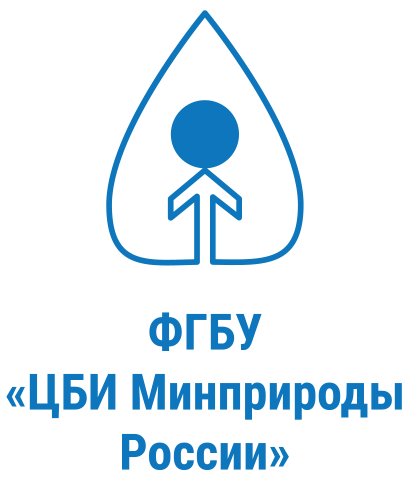 Особо охраняемые природные территорииМониторинг печатных и электронных СМИ25 января 2021 г.Органы управления ООПТ и их руководствоГлас Народа (glasnarod.ru), Саратов, 22 января 2021Рослесхоз усилил контроль за подготовкой регионов к пожароопасному сезону22 января 2021 года прошел Федеральный штаб по координации деятельности по тушению лесных пожаров Рослесхоз поручил своим департаментам по федеральным округам: усилить #контроль за подготовкой регионов к пожароопасному сезону этого года;ускорить темпы подготовительных мероприятий; инициировать комплексные #учения по предупреждению и ликвидации лесных пожаров различных ведомств в системе РСЧС;усилить работу с регионами по патрулированию лесных и прилегающих территорий;улучшить профилактику лесных пожаров, в том числе информирование населения о необходимости соблюдать #правила пожарной безопасности на природных территориях.Департаменту государственной политики и регулированию в сфере развития ООПТ рекомендовано взять на особый контроль мероприятия по подготовке к пожароопасному сезону на землях ООПТ.ФГАУ "Оборонлес" Минобороны России рекомендовано подготовить мероприятия на землях обороны и безопасности по обеспечению пожарной безопасности в лесах.На заседании отмечено, что лесопожарная обстановка в России стабильная, в течение двух недель лесных пожаров не зарегистрировано. Однако рекреационная нагрузка на территории лесов и прилегающих землях регионов Южного федерального округа не снижается. Первый лесной #пожар в этом году возник 1 января на территории Сочинского национального парка. Сейчас в городе-курорте Сочи Краснодарского края введен особый противопожарный режим.По информации региональных диспетчерских служб лесного хозяйства, с начала 2021 года лесопожарные службы и привлеченные лица ликвидировали 26 лесных пожаров на площади, пройденной огнем 327 га.Основной причиной возникновения лесных пожаров является человеческий фактор.Рейтинг оценки эффективности исполнения регионами переданных полномочий Российской Федерации за 2019 год Рослесхозом определен в начале 2020 года, когда были получены данные по 36 критериям оценки исполнения полномочий, в том числе - подведены окончательные итоги пожароопасного и лесовосстановительного сезонов.https://glasnarod.ru/novosti/2-raznye-novosti/371118-roslesxoz-usilil-kontrol-za-podgotovkoj-regionov-k-pozharoopasnomu-sezonuДеятельностьМинистерство лесного хозяйства Тверской области (минлес.тверскаяобласть.рф), Тверь, 22 января 2021Продолжается работа по утверждению границ особо охраняемых природных территорий. Утверждены границы еще 15 особо охраняемых природных территорий Тверской областиВ Тверской области продолжается работа по установлению границ особо охраняемых природных территорий (ООПТ). На заседании Президиума Правительства региона, которое 22 января провел Губернатор Игорь Руденя, утверждены границы 15 ООПТ регионального значения. По мнению Губернатора Игоря Рудени, особо охраняемые природные территории должны быть приведены в порядок и использоваться в рекреационных целях, стать местами отдыха для жителей и гостей Тверской области.Утверждены границы государственных природных заказников и памятников природы общей площадью более 37 тыс. га. Это государственные природные заказники и памятники природы, расположенные в Андреапольском, Весьегонском, Лесном муниципальных округах, Конаковском районе.Это государственные природные заказники: "Болото Алексинский Мох", "Болото Дерзкий мох", "Болото Забежинский мох", "Болото Погребский Мох", "Пахотинский мох", "Болото Погребский Мох", "Болото Пустошкинский Мох" в Андреапольском муниципальном округе, "Болото Глубокое", "Болото Чембровское" в Весьегонском муниципальном округе, "Болото Алексейковское", "Болото Богуславское", "Болото Виглинское", "Болото Топя", "Болото Устьецкое", "Болото Федяйковско-Железинское" в Лесном районе, "Парк Карачарово" в Конаковском районе.Там запрещаются все виды деятельности, которые могут привести к загрязнению территории, в том числе: складирование ядохимикатов, минеральных удобрений, горюче-смазочных материалов; сброс сточных вод, сброс и складирование твердых и жидких отходов производства и потребления; все виды рубок леса, за исключением лесохозяйственных мероприятий.Отметим, что особо охраняемые природные территории имеют научное, природоохранное, эколого-просветительское и рекреационное значение.Так, особо охраняемая природная территория "Болото Дерзкий мох" в Андреапольском городском округе является одной из ключевых орнитологические территории Тверской области, имеющее важное значение для популяции серого журавля. Обитание серого журавля повышает экологический статус Тверской области не только на федеральном, но и на общеевропейском уровне, подчеркивает значимость области для поддержания представительного биологического разнообразия. На территории государственного природного заказники также обитают птицы: беркут, кроншнеп большой, сорокопут серый, которые занесены в Красную книгу Российской Федерации, а также:травник, кроншнет средний, которые занесены в Красную книгу Тверской области. В южной стороне расположено небольшое озеро Дерзкое, поэтому особо охраняемая природная территория имеет название "Болото Дерзкий мох".Государственный природный заказник "Пустошкинский мох" в Андреапольском городском округе является ценным ягодником, где преобладает дикорастущий клюквенник. В травяно-кустарничковом ярусе природной территории отмечены пушица, мирт болотный, подбел обыкновенный, росянка. Открытые участки болота с крупными можачинами поросли одиночными экземплярами березы пушистой и представлены сфагново-пушициевыми ассоциациями. Местами в большом количестве произрастают осоки, особенно осока вздутая, осока топяная, осока малоцветковая. Местами встречается сосняк с березой осоково-сфагновый, здесь отмечена ива мирзинолистная. По окраине болота произрастают березняки с фрагментами ассоциаций осокового, осоково-сабельникового, сфагнового и сосняки с березой сфагновые.Государственный природный заказник "Болото Топя", получило свое название, из-за того, что оно трудно проходимое. На территории болотного комплекса расположены многочисленные ключи, благодаря которым даже зимой некоторые участки болота болото не замерзают. Территория благоприятна для гнездования таких птиц, как: журавль серый, травник, кроншнет средний, которые занесены в Красную книгу Тверской областиНапомним, что в Тверской области проводится комплекс мероприятий по описанию границ особо охраняемых природных территорий регионального значения, а также внесению сведений о границах данных территорий в Единый государственный реестр недвижимости. В настоящее время в ЕГРН внесены границы 126 особо охраняемых природных территорий регионального значения.Утверждение границ и режимов использования особо охраняемых природных территорий в Тверской области позволяет обеспечить проведение мероприятий по предупреждению и пресечению нарушений природоохранного законодательства на особо охраняемых природных территориях регионального значения. Пресс-служба Правительства Тверской области https://xn--e1afjcg0a.xn--80aaccp4ajwpkgbl4lpb.xn--p1ai/novosti/novosti/?ELEMENT_ID=153108Похожие сообщения (23):Главное управление Государственная жилищная инспекция Тверской области (гжи.тверскаяобласть.рф), Тверь, 22 января 2021, Продолжается работа по утверждению границ особо охраняемых природных территорий. Утверждены границы еще 15 особо охраняемых природных территорий Тверской областиГлавное управление Государственная инспекция по ветеринарии Тверской области (ветеринария.тверскаяобласть.рф), Тверь, 22 января 2021, Продолжается работа по утверждению границ особо охраняемых природных территорий. Утверждены границы еще 15 особо охраняемых природных территорий Тверской областиБезФормата Тверь (tver.bezformata.com), Тверь, 22 января 2021, Продолжается работа по утверждению границ особо охраняемых природных территорий. Утверждены границы еще 15 особо охраняемых природных территорий Тверской областиМинистерство имущественных и земельных отношений Тверской области (мизо.тверскаяобласть.рф), Тверь, 22 января 2021, НовостиМинистерство сельского хозяйства Тверской области (минсельхоз.тверскаяобласть.рф), Тверь, 22 января 2021, Продолжается работа по утверждению границ особо охраняемых природных территорий. Утверждены границы еще 15 особо охраняемых природных территорий Тверской областиМинистерство строительства и жилищно-коммунального хозяйства Тверской области (минстрой.тверскаяобласть.рф), Тверь, 22 января 2021, Продолжается работа по утверждению границ особо охраняемых природных территорий. Утверждены границы еще 15 особо охраняемых природных территорий Тверской областиАрхивный отдел Тверской области (архивныйотдел.тверскаяобласть.рф), Тверь, 22 января 2021, НовостиГлавное управление региональной безопасности Тверской области (гурб.тверскаяобласть.рф), Тверь, 22 января 2021, Продолжается работа по утверждению границ особо охраняемых природных территорий. Утверждены границы еще 15 особо охраняемых природных территорий Тверской областиМинистерство природных ресурсов и экологии Тверской области (минприроды.тверскаяобласть.рф), Тверь, 22 января 2021, Продолжается работа по утверждению границ особо охраняемых природных территорий. Утверждены границы еще 15 особо охраняемых природных территорий Тверской областиМинистерство по делам территориальных образований Тверской области (минтер.тверскаяобласть.рф), Тверь, 22 января 2021, Продолжается работа по утверждению границ особо охраняемых природных территорий. Утверждены границы еще 15 особо охраняемых природных территорий Тверской областиКомитет по делам молодежи Тверской области (молодежь.тверскаяобласть.рф), Тверь, 22 января 2021, Продолжается работа по утверждению границ особо охраняемых природных территорий. Утверждены границы еще 15 особо охраняемых природных территорий Тверской областиМинистерство Тверской области по обеспечению контрольных функций (минконтроль.тверскаяобласть.рф), Тверь, 22 января 2021, Продолжается работа по утверждению границ особо охраняемых природных территорий. Утверждены границы еще 15 особо охраняемых природных территорий Тверской областиМинистерство здравоохранения Тверской области (минздрав.тверскаяобласть.рф), Тверь, 22 января 2021, Продолжается работа по утверждению границ особо охраняемых природных территорий. Утверждены границы еще 15 особо охраняемых природных территорий Тверской областиМинистерство культуры Тверской области (культура.тверскаяобласть.рф), Тверь, 22 января 2021, Продолжается работа по утверждению границ особо охраняемых природных территорий. Утверждены границы еще 15 особо охраняемых природных территорий Тверской областиМинистерство энергетики и жилищно-коммунального хозяйства Тверской области (минэнерго.тверскаяобласть.рф), Тверь, 22 января 2021, Продолжается работа по утверждению границ особо охраняемых природных территорий. Утверждены границы еще 15 особо охраняемых природных территорий Тверской областиГлавное управление - Государственная жилищная инспекция Тверской области (gji.tver.ru), Тверь, 22 января 2021, Продолжается работа по утверждению границ особо охраняемых природных территорий. Утверждены границы еще 15 особо охраняемых природных территорий Тверской областиМинистерство образования Тверской области (минобр.тверскаяобласть.рф), Тверь, 22 января 2021, Продолжается работа по утверждению границ особо охраняемых природных территорий. Утверждены границы еще 15 особо охраняемых природных территорий Тверской областиМинистерство транспорта Тверской области (mintrans.tver.ru), Тверь, 22 января 2021, Продолжается работа по утверждению границ особо охраняемых природных территорий. Утверждены границы еще 15 особо охраняемых природных территорий Тверской областиМинистерство промышленности и информационных технологий Тверской области (minpromit.tver.ru), Тверь, 22 января 2021, Продолжается работа по утверждению границ особо охраняемых природных территорий. Утверждены границы еще 15 особо охраняемых природных территорий Тверской областиГосударственная инспекция по надзору за техническим состоянием самоходных машин и других видов техники Тверской области (гостехнадзор.тверскаяобласть.рф), Тверь, 22 января 2021, Продолжается работа по утверждению границ особо охраняемых природных территорий. Утверждены границы еще 15 особо охраняемых природных территорий Тверской областиМинистерство природных ресурсов и экологии Тверской области (mpr-tver.ru), Тверь, 22 января 2021, Продолжается работа по утверждению границ особо охраняемых природных территорий. Утверждены границы еще 15 особо охраняемых природных территорий Тверской областиNews-Life (news-life.pro), Москва, 22 января 2021, Продолжается работа по утверждению границ особо охраняемых природных территорий. Утверждены границы еще 15 особо охраняемых природных территорий Тверской областиКомитет по делам молодежи Тверской области (kdm69.ru), Тверь, 22 января 2021, Продолжается работа по утверждению границ особо охраняемых природных территорий. Утверждены границы еще 15 особо охраняемых природных территорий Тверской областиАдминистрация Коченевского района Новосибирской области (kochenevo.nso.ru), Новосибирск, 22 января 2021В региональной Кадастровой палате рассказали о внесении в ЕГРН особо охраняемых природных территорийВ 2020 году специалисты Кадастровой палаты по Новосибирской области внесли в Единый государственный реестр недвижимости (ЕГРН) сведения о границах двух особо охраняемых природных территорий регионального значения.Всего по состоянию на 1 января 2021 года в ЕГРН содержатся сведения о границах 78 особо охраняемых природных территорий, расположенных в Новосибирской области.К особо охраняемым природным территориям относятся заповедники, национальные парки, заказники, ботанические сады, в границах которых устанавливается запрет на деятельность, влекущую за собой нарушение их сохранности. Четкое определение границ таких территорий и внесение их в ЕГРН позволяет защитить их целостность, природную среду, растительный и животный мир. В 2020 году специалисты региональной Кадастровой палаты внесли в ЕГРН сведения о границах двух государственных природных заказников Новосибирской области: "Маяк" и "Юдинский". Государственный природный заказник "Маяк" - особо охраняемая природная территория регионального значения, расположен в Кочковском районе на площади более 23 тыс. га. Заказник предназначен для сохранения и восстановления ценных в хозяйственном отношении, а также редких и находящихся под угрозой исчезновения объектов животного мира и среды их обитания.Государственный природный заказник "Юдинский" также является особо охраняемой природной территорией регионального значения. Расположен в Чистоозерном районе, общая площадь составляет 112,72 тыс. га. Заказник предназначен для сохранения водно-болотных угодий озера Чаны в качестве мест массового гнездования птиц, в том числе редких видов, включенных в Красные книги Российской Федерации и Новосибирской области.Работа по внесению в ЕГРН сведений о границах особо охраняемых природных территорий способствует защите уникальных природных объектов от вырубки леса, самостроя и других нарушений природоохранного законодательства. Также наличие таких сведений в ЕГРН минимизирует ошибки, связанные с предоставлением земельных участков органами местного самоуправления, и ущерб, который может быть нанесен уникальным объектам. http://kochenevo.nso.ru/news/10914Похожие сообщения (4):Администрация г. Искитим Новосибирской области (iskitim.nso.ru), Искитим, 22 января 2021, В региональной Кадастровой палате рассказали о внесении в ЕГРН особо охраняемых природных территорийБезФормата Новосибирск (novosibirsk.bezformata.com), Новосибирск, 22 января 2021, В региональной Кадастровой палате рассказали о внесении в ЕГРН особо охраняемых природных территорийАдминистрация Сузунского района Новосибирской области (suzun.nso.ru), р.п. Сузун, 22 января 2021, В региональной Кадастровой палате рассказали о внесении в ЕГРН особо охраняемых природных территорийАдминистрация Доволенского района Новосибирской области (dovolnoe.nso.ru), с. Довольное, 22 января 2021, В региональной Кадастровой палате рассказали о внесении в ЕГРН особо охраняемых природных территорийОрёлТаймс (oreltimes.ru), Орел, 24 января 2021Участок луговой степи в Орловской области объявили памятником природыПравительство Орловской области опубликовало постановление, согласно которому в регионе на один памятник природы стало больше.Согласно документу, участок дубравы и луговой кошеной степи, расположенный в Ливенском районе Орловской области, стал памятником природы регионального значения. Это означает лишь одно: теперь данная территория с установленными в постановлении границами находится под особой охраной и контролем. Теперь здесь запрещены любые виды строительства, поиск и добыча полезных ископаемых, сбор отходов, охота, разведение костров, но главное - вырубка уникальной древесной и кустарниковой растительности.Отметим, по последним данным, в Ливенском районе Орловской области было пять памятников природы регионального значения. Заповедник "Кузилинка", урочища "Апушкина гора", "Ямское", "Липовчик", родник у деревни Космаковка.Теперь появился шестой - участок дубравы и луговой кошеной степи. К слову, в 1992 году данная территория уже была отнесена к памятникам природы, однако впоследствии документ потерял свою актуальность. Но не уникальность! На берегу реки Кшень близ села Сергиевское есть небольшой участок "некошеной луговой степи" площадью полтора гектара. Экологи отметили это место за произрастающее здесь редкое в Европейской части России и единственное в Орловской области растение - лютик иллирийский.Сообщение Участок луговой степи в Орловской области объявили памятником природы появились сначала на Новости Орла и Орловской области Орелтаймс. https://oreltimes.ru/news/obshhestvo/uchastok-lugovoj-stepi-v-orlovskoj-oblasti-objavili-pamjatnikom-prirody/Похожие сообщения (4):Лента новостей Орла (orel-news.net), Орел, 24 января 2021, Участок в Ливенском районе стал памятником природыSeldon.News (news.myseldon.com), Москва, 24 января 2021, Участок в Ливенском районе стал памятником природыОрловские новости (newsorel.ru), Орел, 24 января 2021, Участок в Ливенском районе стал памятником природыЛента новостей Орла (orel-news.net), Орел, 24 января 2021, Участок луговой степи в Орловской области объявили памятником природыRuNews24 (runews24.ru), Москва, 22 января 2021В Алтайском крае появится еще два заказникаВ Алтайском крае на данный момент имеется 112 особо охраняемых природных территорий краевого значения - 38 государственных природных заказников, 72 памятника природы, а также природные парки "Ая" и "Предгорье Алтая". Теперь же в регионе хотят создать еще два заказника - "Рубцовский" и памятник природы "Скала Сапсан".Инициатором создания заказника стала рубцовская администрация. Площадь объекта по предварительным подсчетам будет составлять более 16 тыс. гектаров. Это территория Егорьевского и Рубцовского районов, также и на границе с Республикой Казахстан.В региональном Минприроды рассказали, что на сегодняшний день на этих территориях естественным образом восстанавливаются степные ландшафты, которые ранее использовались в с/х деятельности. Помимо этого, там сохранились нетронутые исходные степные системы и живут краснокнижные животные.Благодаря получению статуса заказника можно будет более эффективно бороться с браконьерами, пожарами, делать мониторинг состояния окружающей среды.Скала Сапсан находится в Заринском районе, ее площадь составляет примерно 100 гектаров. Новый статус поможет ей сохранить уникальные природные комплексы, места обитания редких и исчезающих видов растений и животных, которые имеются в Красной книге Алтайского края. https://runews24.ru/barnaul/22/01/2021/5abc9353679b41632afbf65fb0fc8bbcПохожие сообщения (2):ТОЛК (tolknews.ru), Барнаул, 22 января 2021, В Алтайском крае появится еще два новых заказникаБезФормата Барнаул (barnaul.bezformata.com), Барнаул, 22 января 2021, В Алтайском крае появится еще два новых заказникаЦиан (cian.ru), Москва, 22 января 2021Земли нацпарков разрешили приватизироватьВладимир Путин подписал соответствующий закон.Закон, разрешающий передачу территорий населенных пунктов, расположенных в нацпарках и на особо охраняемых природных территориях, в зонах хозяйственного назначения, из федеральной собственности в собственность регионов и муниципалитетов, подписан президентом РФ Владимиром Путиным. Соответствующий документ размещен на официальном интернет-портале правовой информации. Согласно новому закону, такие земельные участки смогут приватизировать физические и юридические лица. Исключение будет сделано только для заповедников. Приватизация земельных участков в зонах хозяйственного назначения нацпарков будет возможна, если границы населенных пунктов внесены в Росреестр. Постановлением кабмина об особо охраняемой природной территории будет определяться порядок строительства на таких земельных участках. Ранее было запрещено отчуждать землю в национальных парках. Такие земли было невозможно приватизировать, взять в аренду или передать по наследству. https://www.cian.ru/novosti-zemli-natsparkov-razreshili-privatizirovat-314155/Похожие сообщения (2):Tatre (tatre.ru), Казань, 22 января 2021, Земли российских нацпарков разрешили приватизироватьЦиан (spb.cian.ru), Санкт-Петербург, 22 января 2021, Земли нацпарков разрешили приватизироватьВестник Кавказа (vestikavkaza.ru), Москва, 22 января 2021Новая особо охраняемая природная территория появится на КубаниВласти Кубани намерены создать еще одну особо охраняемую природную территорию (ООПТ) под Туапсе - на мысе Кадош на побережье Черного моря, между Туапсе и селом Агой. Такое сообщение распространила пресс-служба администрации Кубани.Накануне это место осмотрели вице-губернатор края Сергей Болдин и представители Минприродных ресурсов и Минкурортов. Согласно действующему генплану, территория относится к общественно-деловой зоне, однако здесь растут пицундская сосна и ягодный тис, включенные в Красную книгу России и Краснодарского края, пишет портал Юга.ru.Создание охраняемой территории даст возможность защитить площадь в 11 га от застройки. Сроки создания ООПТ - середина 2021 года. Новая особо охраняемая природная территория появится на Кубаниhttps://vestikavkaza.ru/news/novaa-osobo-ohranaemaa-prirodnaa-territoria-poavitsa-na-kubani.htmlПохожие сообщения (1):НЫХАС (nykhas.ru), Москва, 22 января 2021, Новая особо охраняемая природная территория появится на КубаниSeldon.News (news.myseldon.com), Москва, 23 января 2021Заказник "Дубешненский" создадут в подмосковном ОдинцовоВ Одинцово(Московская область) реорганизуют особо охраняемую природную территории(ООПТ) местного значения"Лесные массивы бассейна Дебешня" и создадут государственный заказник"Дубешненский". Об этом сообщает пресс-служба министерства экологии региона.По данным ведомства, территория площадью 9,7 тыс. га получит статус ООПТ регионального значения. Режим особой охраны запрещает на ней строительство, рубки деревьев, перемещение на транспорте и организацию туристских станций, пишет интернет-портал "Подмосковье сегодня".На территории будущего заказника обитают 98 видов позвоночных животных, в том числе рысь, серый журавль, черный коршун. Также здесь находятся места обитания 14 видов флоры и 17 видов фауны, занесенных в Красную книгу.Как отмечает глава минэкологии Подмосковья Андрей Разин, в особой охране также нуждаются редкие формы рельефа и реки Дубешня и Разварня, верховое болото Воронино. https://news.myseldon.com/ru/news/index/244372614Похожие сообщения (1):Экология и жизнь (ecolife.ru), Москва, 23 января 2021, Заказник "Дубешненский" создадут в подмосковном ОдинцовоSeldon.News (news.myseldon.com), Москва, 22 января 2021На Дальнем Востоке создадут природный парк и заказник на территории древнего вулканаВ районе потухшего вулкана Николка на Камчатке сохранились растения, которые существовали еще в период верхнего...Полный текст новости доступен на источникеhttps://news.myseldon.com/ru/news/index/244275717Maam.ru, Москва, 22 января 2021День заповедников и национальных парков РоссииДень заповедников и национальных парков России11 января в разновозрастной группе " Почемучки" прошло мероприятие, посвященное Дню заповедников и национальных парков России, где воспитатели рассказали о том, какую роль играет система особо охраняемых природных территорий в сохранении природного наследия нашей страны.Дети смотрели презентацию, отгадывали загадки, более старшие самостоятельно читали стихи, интересные заметки.Дети познакомились с заповедниками и национальными парками России.В ходе беседы посмотрели фотографии, познакомились со словами аллея цветов в парке, рассмотрели их.Дети выбирали и показывали в каких местах парка хотели бы побывать и аргументировали почему.Некоторые детки сказали, что уже смогли побывать с родителями в разных парках нашего края, и даже поделились опытом и впечатлениями.В завершении насыщенного дня дети рассматривали книги о редких растениях и животных, а также с удовольствием нарисовали рисунки для выставки, которые раскрывают тайны заповедной природы. День заповедников и национальных парков Россииhttps://www.maam.ru/detskijsad/den-zapovednikov-i-nacionalnyh-parkov-rosi.htmlООПТЗаповедникиАлтайский Яндекс.Новости (yandex.ru/news), Москва, 23 января 2021Из-за снегопадов косули в Алтайском заповеднике спускаются с гор к озеруВ окрестностях Телецкого озера в этом году прошли обильные снегопады. В начале 2021 года высота снежного покрова составила от 40 до 80 см. Это вынудило некоторых обитателей Алтайского заповедника спускаться с гор к побережью озера, где меньше снега и легче добыть пропитание.https://yandex.ru/news/story/link--story?persistent_id=126831294БелогорьеВперед # Новый Оскол, Новый Оскол, 23 января 2021Всероссийская акция "Серая шейка - 2021"Новооскольские журналисты вместе с сотрудниками и воспитанниками Станции юных натуралистов отправились на водоемы округа, чтобы провести зимний учет водоплавающих птиц.Акция "Серая шейка - 2021" прошла под руководством регионального координатора события - заповедника "Белогорье". Наблюдение проводилось по всем правилам: маскировочная одежда, сильная фото и видеотехника, строгий контроль каждой птицы с географической привязкой к местности. Участники рейда обследовали несколько участков открытой воды, расположенные в черте города.- Мы встретили более 30 особей утки кряквы. Это самая распространенная порода диких уток, которые встречаются в нашем регионе. Птицы в хорошей форме, здоровые, активно кормятся. Наличие открытой воды дает птицам достаточную кормовую базу: это растительная пища, мелкие рыбешки, ракообразные. Приятно, что и люди помогают птицам пережить холодное время года, постоянно подкармливают их, - рассказала педагог дополнительного образования Новооскольской СЮН Татьяна Щекина.На учет уток отправились и сотрудники новооскольского участка заповедника "Стенки Изгорья". Они провели исследования пяти локаций и насчитали более 100 особей утки-кряквы. Все данные, собранные в этот день, отправятся координаторам акции в регионе - в заповедник "Белогорье". После анализа ученые сделают выводы об изменении численности и видовом разнообразии водоплавающих, экологической обстановке и состоянии водоемов региона.Богдинско-БаскунчакскийНИА Экология (nia.eco), Москва, 23 января 2021В Богдинско-Баскунчакском заповеднике увеличилась популяция сайгаковЖивотные не ушли на зимовку в Казахстан.Среди всех краснокнижных обитателей Богдинско-Баскунчакского заповедника, которых там насчитывается более 40 видов, особым вниманием у сотрудников пользуется сайгак. Обычно с приходом холодов это животное покидает заповедник и отправляется на зимовку в соседний Казахстан, на Соляные грязи, богатые солончаком - основной пищей сайгака.Однако этой зимой, как сообщил заместитель директора заповедника по науке Николай Пирогов, сайгаки никуда не ушли, не смотря на то, что зима пришла, как и полагается, со снегом и морозами. Более того, как показал мониторинг, в начале января ученые насчитали прирост поголовья: еще недавно оно составляло 400 голов, а теперь - более тысячи.Поголовье увеличилось за счет "пришлых" животных и это радует. Они пришли в нетронутые степи, богатые пищей, где нет человека с ружьем, а есть особый режим охраны. Все это позволило сайгаку спокойно пастись на заповедных просторах, отдыхать в низинах, укрывшись от ледяного степного ветра, не опасаясь коварного выстрела. Мы очень надеемся и верим, что заповедник вновь станет колыбелью начала жизни для многих сайгачат, как это было в прошлые исторические времена, - рассказал Николай Пирогов.Замдиректора заповедника также отметил, что сохранение сайгака, находящегося под угрозой исчезновения, является миссией Богдинско-Баскунчакского заповедника. https://nia.eco/2021/01/23/11435/Арбуз (arbuztoday.ru), Астрахань, 24 января 2021Дамбы возле озера Баскунчак, которые хочет снести "Руссоль", потребовали поставить на учетЭто может усложнить их снос Волжская межрегиональная природоохранная прокуратура потребовала поставить на государственный учет и внести в реестр гидротехнических сооружений те самые дамбы возле озера Баскунчак, которые очень хочет снести компания "Руссоль". Соответствующее официальное письмо ведомства опубликовал общественник Владимир Коноваленко в сообществе "Экология Астрахани".Напомним эту историю. Компания "Руссоль" (город Оренбург), которая ведет добычу соли на озере Баскунчак, в прошлом году обратилась в суд с иском о сносе дамб на Горькой речке, которая расположена возле озера. Мотивирует она это тем, что дамба снижает поступление соли в озеро, и тем самым влияет на соледобычу.Резко против сноса дамбы выступили в Богдинско-Баскунчакском заповеднике, на территории которого она находится. Дело в том, что если убрать дамбу, то полностью исчезнет небольшое озеро, в окрестностях которого сейчас живут несколько десятков животных и птиц - в том числе занесенных в Красную книгу. При этом в заповеднике высказали сомнения по поводу того, что дамба может мешать добыче соли, поскольку предыдущие 60 лет ее существования о сносе никто даже не задумывался. В лучшем случае снос даст временный эффект (за счет резкого перетока воды из озера), но потом эффект пройдет, а озера и его обитателей больше не будет.По мнению Владимира Коноваленко, постановка дамб на учет может усложнить их снос. Но здесь главное, чтобы у Нижнебаскунчакского сельсовета хватило на их оформление денег и ресурсов. https://arbuztoday.ru/damby-vozle-ozera-baskunchak-potrebovali-postavit-na-uchet/Похожие сообщения (1):News-Life (news-life.pro), Москва, 24 января 2021, Дамбы возле озера Баскунчак, которые хочет снести "Руссоль", потребовали поставить на учетБольшой АрктическийKolibri.press, Москва, 24 января 2021Изменения в движениях карибу могут быть связаны с деятельностью человекаПо мнению ученых из Университета Цинциннати, деятельность человека могла изменить перемещение карибу в Арктическом национальном заповеднике и поблизости от него.Каждый год карибу совершают одну из самых длительных миграций в природе, преодолевая сотни миль через Аляску и Канаду, чтобы найти пищу и родить в предпочитаемых ими местах отела.Исследование UC, опубликованное сегодня в журнале Границы экологии и эволюции выявили сдвиг в перемещениях одного стада после 1970-х годов, который совпал с изменениями размера стада и климата, а также со строительством новых дорог и другой энергетической инфраструктуры.Исследователи использовали изотопный анализ рогов, сброшенных самками карибу, чтобы отследить их исторические закономерности движения по ландшафту. Самки карибу уникальны среди оленей тем, что ежегодно растут и сбрасывают рога, как и самцы.Исследование является своевременным с учетом аукциона по аренде нефти и газа в этом году в Арктическом национальном заповеднике. Коренные гвичины выступали против аренды, утверждая, что развитие может помешать миграции карибу, от которых они зависят.Международная группа исследователей под руководством геолога Калифорнийского университета Джошуа Миллера сосредоточила внимание на рогах самок карибу, которые сбрасываются в течение нескольких дней после родов каждую весну. Место, где падают рога, отмечает место их весеннего отела.Затем карибу проводят лето, выращивая новую пару рогов.Миллер и его сотрудники обнаружили, что анализ изотопов из рогов может не только идентифицировать одно стадо карибу от другого, но также выявить изменения в их летнем ареале с течением времени.Миллер, доцент Колледжа искусств и наук Калифорнийского университета, много путешествовал по Арктике во время пяти экспедиций с сотрудниками Службы рыбной ловли и дикой природы США. Используя надувные лодки, команда перемещалась по рекам, избегая медведей и стойких комаров, чтобы собрать рога карибу в Арктическом национальном заповеднике дикой природы на северо-востоке Аляски. https://kolibri.press/92707Волжско-КамскийКомсомольская правда (vrn.kp.ru), Воронеж, 24 января 2021В Воронежском заповеднике подготовили лыжный маршрутУ него два варианта: полегче и посложнееДля лубителей активного отдыха на свежем воздухе в Воронежском заповеднике оборудовали лыжный маршрут. Он начинается практически от автомобильной парковки на Центральной усадьбе, а старт - у вольера с волками. Маршрут кольцевой, представляет собой цифру "8", лыжня пересекается у арт-объектов Колокол и Мельница экологической тропы "В гармонии с природой".- Возможны два варианта прохождения маршрута, - рассказали в заповеднике. - По одному из вариантов проходите на лыжах только по первому кольцу (протяженность 2,3 км). То есть, дойдя до выше указанных арт-объектов, поворачиваете и, следуя лыжне, возвращаетесь в начальную точку. Можно пройти весь маршрут полностью (протяженность 5,5 км): по достижении арт-объектов Колокол и Мельница следуете, не поворачивая, на второе кольцо. После его прохождения снова возвращаемся к арт-объектам.Вход на маршрут свободный. Но лыжи придется привезли с собой: проката в заповеднике нет.- Будьте внимательны и не отклоняйтесь от следа, оставленного снегоходом, - предостерегли в администрации заповедника. - Если выпадает снег, его все равно заметно! https://www.vrn.kp.ru/online/news/4161112/Воронежский TV губерния (tv-gubernia.ru), Воронеж, 24 января 2021В Воронежском заповеднике вновь заметили следы рысиПоследний раз одинокого самца видели в октябреСотрудники заповедника показали следы от лап хищника на снегу. Они принадлежат самцу рыси. Пока что это единственная рысь на территории Воронежского заповедника. Периодически самец попадает в фотоловушки, расставленные в лесу. Однако с октября животное пропало из поля зрения зоологов.- Весточка от рыси. Давно не попадалась, и вот встретились следы, - написал старший научный сотрудник Воронежского заповедника Александр Мишин у себя на странице в Instagram.Напомним, история появления этого красивого хищника очень интересная. Первая встреча с рысью произошла 5 марта 2019 года. До этого хищника в заповеднике не видели.Интересно, что рысь замечала также и местная жительница села Еманча в Хохольском районе Воронежской области. Хищник, по ее словам, держал в зубах зайца.По словам зоологов, рысь могла заходить на территорию Липецкой и Воронежской областей и ранее, но не регистрировалась из-за скрытного образа жизни, а возможные случаи добычи рыси браконьерами остаются неизвестными.Сами воронежцы переживают за судьбу рыси - периодически в комментариях в соцсетях люди предлагают найти пару самцу, чтобы ему не было так одиноко.В Воронежском заповеднике вновь заметили следы рысиhttp://tv-gubernia.ru/novosti/obwestvo/zhivotnye/v_voronezhskom_zapovednike_vnov_zametili_sledy_rysi/Похожие сообщения (1):Словости (slovosti.ru), Воронеж, 24 января 2021, В Воронежском заповеднике вновь заметили следы рысиВоронинскийМосковский Комсомолец # Тамбов (tambov.mk.ru), Тамбов, 24 января 2021В заповеднике "Воронинский" насчитали более 500 бобровВ заповеднике "Воронинский" прошло ежегодное обследование поселений бобров. По информации научного сотрудника Ольга Исаевой, на природной территории обнаружено 540 особей животных. Всего в заповеднике 108 поселений бобров и большинство семей имеет потомство.К зиме животные подготовились: запаслись кормом, оборудовали жилища. Бобры в этот период не спят, а снижают свою активность - они почти не показываются на поверхности. При температуре ниже 20 градусов предпочитают оставаться в жилищах. На берег выходят редко, пополняя запасы еды.Ранее специалисты заповедника провели мониторинг кислородного режима реки Ворона. Наблюдения важны именно в зимний период, когда прекращается насыщение воды кислородом атмосферного воздуха. https://tambov.mk.ru/social/2021/01/24/v-zapovednike-voroninskiy-naschitali-bolee-500-bobrov.htmlДаурскийГТРК Чита, Чита, 22 января 2021Возрождение туризма: за стол переговоров сели турагентства и представители заповедников ЗабайкальяВыиграть битву за туриста возможно только сообща. Пандемия заставила сесть за стол переговоров туристические агентства и представителей заповедников Забайкалья. Конструктивный диалог состоялся на площадке общественной организации "Опора России". Даурский природный биосферный заповедник. Расположен на юге региона практически на стыке трех стран: России, Китая и Монголии. Озера Зун-Торей и Бурун-Торей, Цасучейский бор, скальный массив Адон-Челон со своим уникальным животным миром. Представители заповедников предупреждают, что это, конечно, не зоопарк, и так близко увидеть всех сразу вряд ли получится. Дело удачи. Но само путешествие того стоит. Три маршрута на выбор предлагают в Даурском заповеднике, этим летом открывают еще один. Но в год здесь бывает всего до тысячи туристов. Места труднодоступные, расстояния большие, а вместо баз отдыха - кордоны с вагончиками. Наталья Темченко, заместитель директора Даурского заповедника по экологическому просвещению: " У нас есть гостевые комнаты в Нижнем Цасучее, но всего 10 человек. То есть ограничено. И тоже можно переночевать на наших кордонах, на Одон Челонском до 12 человек может переночевать, а на Уточи до 25 человек. Пока мы имеем такие условия". Привыкшие к пляжному отдыху туристы, которые сегодня из-за закрытия границ, остались без возможности провести отпуск, например, в Тайланде или во Вьетнаме, вряд ли на такое согласятся. Еще одна проблема - устоявшееся мнение о том, что Забайкалье неинтересно. И вот здесь за дело нужно браться туроператорам сообща. Ирина Дерес, руководитель туристического агентства, председатель комитета по туризму "Опора России" : "У нас есть туроператоры, которые катали, которые пробовали и это очень интересные маршруты, на самом деле. Но один в поле не воин. Очень хочется, чтобы туроператоры наконец между собой и турагенты в том числе договорились и начали вот именно вместе одной общей массой двигать вот это вот направление". Вопросов по организации совместной работы еще много. Но впервые представители туристического бизнеса и особо охраняемых территорий ведут такой конструктивный диалог. Продавать туры в заповедники через читинские агентства - задача максимум уже в этом сезоне. https://gtrkchita.ru/news/?id=37284Похожие сообщения (3):БезФормата Чита (chita.bezformata.com), Чита, 22 января 2021, Возрождение туризма: за стол переговоров сели турагентства и представители заповедников ЗабайкальяChita-news.net, Чита, 22 января 2021, Возрождение туризма: за стол переговоров сели турагентства и представители заповедников ЗабайкальяSeldon.News (news.myseldon.com), Москва, 22 января 2021, Возрождение туризма: за стол переговоров сели турагентства и представители заповедников ЗабайкальяКологривский лесHOLME SPACE (holme.ru), Москва, 22 января 2021Медиалекция "Заповедные места России", посвященная юбилею заповедника "Кологривский лес"В субботу 23 января в исторической библиотеке Дома Романовых состоится медиалекция "Заповедные места России", посвященная юбилею заповедника "Кологривский лес" имени М.Г. Синицына. В первой части лекции будет рассказано об истории возникновения заповедников на территории России, о наиболее крупных и интересных из них. Вторая часть будет посвящена заповеднику "Кологривский лес", его флоре и фауне, истории сохранения коренных южно-таежных лесов в Костромской области.Встреча состоится 23 января в 14.00 по адресу: пр. Мира, 71.Контактный телефон: 55-55-51.Обращаем ваше внимание, что для участия в мероприятиях сейчас требуется предварительная запись. Посетителей просят соблюдать масочный режим, социальную дистанцию. http://holme.ru/news/600ad3efa658ff56d39e4462/ОренбургскийГТРК Оренбург, Оренбург, 23 января 2021В заповедниках Оренбуржья обнаружено 72 новых вида животныхВ заповедниках "Оренбургский" и "Шайтан-Тау" регулярно проводятся фаунистические исследования. Сейчас здесь обитают свыше 2220 видов насекомых, 7 видов рыб и амфибий, 9 видов рептилий, 232 вида птиц и 59 видов млекопитающих. В прошлом году на заповедных территориях обнаружили 72 новых вида животных. https://vestirama.ru/novosti/20210123-14.58.20.htmlХакасскийАбакан сегодня (abakan-news.ru), Абакан, 22 января 2021Неизвестные устроили расстрел в заповеднике "Хакасский"Разыскиваются свидетели вооруженного нападения и порчи имущества заповедника "Хакасский". Сообщается, что 20 января люди с оружием на Ниве незаконно проникли на участок "Оглахты". Находящийся при исполнении госинспектор заповедника "Хакасский" попытался остановить нарушителей, однако нарушители и не подумали тормозить. На границе с охраняемым участком заповедника обнаружили полностью сломанный шлагбаум, и расстрелянные таблички входной группы. Понятно, что незваные гости приехали на "Оглахты" не для того, чтобы любоваться наскальными рисунками, курганами и визит-центром. А между тем горный массив в заповеднике номинирован в предварительный Список всемирного наследия ЮНЕСКО от России. https://abakan-news.ru/2021/01/22/неизвестные-устроили-расстрел-в-запо/Похожие сообщения (1):Abakan.city (news.abakan.city), Абакан, 22 января 2021, Неизвестные устроили расстрел в заповеднике "Хакасский"Новая Хакасия (newkhakasiya.online), Абакан, 24 января 2021О заповеднике "Хакасский" дети узнали больше благодаря "Силе знаний"Задача акции - поощрять детскую любознательность и мотивировать детей к учебе. Мероприятие было организованно для учащихся абаканской школы № 17 г и воспитанников Республиканского социально-реабилитационного Центра для несовершеннолетних Черногорска. Прошло оно в онлайн-формате, так как в Хакасии еще действуют ограничения на проведение экскурсий и массовых мероприятий. Ребята виртуально прошли по всем участкам заповедника "Хакасский", открыли для себя удивительный мир живой и неживой природы. В конце экскурсии дети получили альбомы, рабочие тетради "Исследователь заповедного", карманные календари, открытки и другие подарки. Кроме этого, сотрудники заповедника составили 5 интересных вопросов о людях, объектах и значимых местах нашей республики, которые стали частью большого туристического квиза для детей по всей России. А также организаторам акции был направлен видеоролик с виртуальной экскурсией по заповеднику, который будет разослан волонтерами в подшефные социальные объекты по всей стране. Таким образом ребята из разных уголков России узнают о Хакасском заповеднике и Хакасии намного больше.https://newkhakasiya.online/news/society/24-01-2021/o-zapovednike-hakasskiy-deti-uznali-bolshe-blagodarya-sile-znaniyЧерные землиТАСС, Москва, 23 января 2021WWF России создаст проект по защите сайгаков в Калмыкии и АстраханиПроект планируется реализовать в этом году на средства президентского грантаПроект, направленный на защиту и популяризацию оказавшихся на грани вымирания и занесенных в Красную книгу РФ сайгаков, планируется реализовать в этом году в Калмыкии и Астраханской области на средства президентского гранта. Об этом ТАСС рассказал директор представительства WWF России в экорегионе "Российский Кавказ" Валерий Шмунк."Мы выиграли конкурс президентских грантов по работе с населением поселков, которые граничат с государственным природным биосферным заповедником "Черные земли" Калмыкии и астраханским заказником "Степной". Суть проекта - в просветительской работе, направленной на популяризацию и защиту краснокнижной антилопы, которая находится на грани уничтожения из-за браконьерства и деградации местообитаний. Сам проект при поддержке сотрудников особо охраняемых природных территорий стартует уже в феврале", - сказал он, уточнив, что сумма гранта составляет порядка 4,5 млн рублей.По словам Шмунка, отношение населения к сайгаку и местам его обитания остается потребительским: он рассматривается как источник нелегального дохода, поскольку рога животного можно продать на черном рынке, а последняя сохранившаяся степь воспринимается как пастбище для домашних животных. Специалисты будут рассказывать о сайгаке, его значимости для природы, объяснять, почему может вредить деятельность в этой местности - как самим местным, так и диким животным, здесь обитающим. В проекте будут задействованы школьники обоих регионов, которые поучаствуют в традиционно проводимом в конце апреля Дне сайгака."Фотовыставки, которые откроем в населенных пунктах, представят авторские работы региональных фотографов. Через визуализацию люди по-другому смотрят на то место, где они живут, и мы уверены, что кого-то это сподвигнет на переосмысление ситуации", - отметил собеседник агентства.Спасение сайгаков в России поможет восстановить земли от опустынивания, тенденция к которому четко прослеживается в последние годы. Одной из причин возникновения пустынь на месте степей экологи называют вытеснение сайгаков с их привычных пастбищ и их уничтожение браконьерами. Самцов убивают за их рога, используемые в восточной медицине, добавил директор представительства WWF России в экорегионе "Российский Кавказ".Cайгак - один из немногих сохранившихся до наших дней видов млекопитающих (наряду с овцебыком и северным оленем) - представитель так называемой "мамонтовой" фауны. Это одно из самых быстрых наземных животных на планете: сайгак способен развивать скорость до 80 км/ч. Характерный "нос" антилопы помогает эффективно согревать, увлажнять и фильтровать воздух, поскольку бегущие животные часто передвигаются в группах в сплошном облаке пыли.Еще в 1960-е годы численность сайгака Северо-Западного Прикаспия (Республика Калмыкия, Астраханская область) превышала 800 тыс. особей, однако после распада СССР и последовавшего всплеска браконьерства численность животных резко упала: со 140 тыс. в 1987 году до 15-20 тыс. в 2006 году и 4-5 тыс. в 2015 году. Для защиты антилоп от браконьеров в 1990 году был создан заповедник "Черные земли". Сегодня численность сайгака не превышает 7 тыс. голов. https://tass.ru/obschestvo/10529495Похожие сообщения (3):БезФормата Элиста (elista.bezformata.com), Элиста, 23 января 2021, WWF России создаст проект по защите сайгаков в Калмыкии и АстараханиElista.org, Элиста, 23 января 2021, WWF России создаст проект по защите сайгаков в Калмыкии и АстараханиРамблер/новости (news.rambler.ru), Москва, 23 января 2021, WWF России создаст проект по защите сайгаков в Калмыкии и АстраханиЗаказникиЦейскийСлово-Ныхас, Владикавказ, 22 января 2021В цейском заказнике посчитали сернВ Цейском заказнике на массиве горы Кариухох и в восточной части горы Кионхох сотрудниками Северо-Осетинского государственного природного заповедника @zapovednik15 проведен учет серн, сообщает пресс-служба Министерства экономического развития.Серна является ярким примером подсемейства козьих. Латинское название животного дословно обозначает "скальная коза".Как рассказывают специалисты, обычно учет серн проводят раньше, в ноябре, после выпадения снега. Но прошедшая осень выдалась очень сухой и практически бесснежной. Проведение учета отложили до декабря, но и тогда снега было очень мало, и серны не концентрировались на Южном склоне. В результате, на Южном склоне учли меньше всего животных, а больше их находится на западном, восточном и северном склонах. Кроме того, судя по следам, некоторое количество этих животных держалось в лесном поясе и учетом охвачено не было. Как и в прошлом году, почти все животные были учтены в утренние часы, когда солнце еще не прогрело склоны, хотя для серны (в отличие от тура) характерен дневной тип активности.Тем не менее сотрудники заповедника визуально учли 61 серну на Кариухохе и 30 серн на Кионе. Результат по серне на Кариухохе больше, чем за четыре предыдущих года, а на Кионе - меньше. Но цифры такого учета, как, впрочем, и любого другого, приблизительны и отражают не столько точную численность животных и ее динамику, сколько результативность учета и воздействие на него различных факторов.Национальные паркиВалдайскийГлас Народа (glasnarod.ru), Саратов, 22 января 2021Минкультуры предлагает совершить виртуальную прогулку по ВалдаюВалдай - древний город недалеко от Великого Новгорода, знаменитый своими колокольными мастерами и старинными храмами. Еще Валдай называют столицей озерного края: здесь находится около 70 озер, в числе которых знаменитое озеро Селигер.Портал "Культура.РФ" предлагает своим пользователям совершить виртуальный тур по достопримечательностям города. Так, в Музее уездного города, разместившемся в двухэтажном особняке XIX века, можно ознакомиться с богатой экспозицией, посвященной периоду со второй половины XVIII до начала XX века. А в Музее колоколов - посмотреть на старинные колокола, отлитые в России, Швеции, Германии в предыдущие столетия, а также подняться на колокольню.На территории Валдайского национального парка можно увидеть останки древних городищ, курганов и мест стоянок славянских племен VII-VI веков до нашей эры, а также старинные усадьбы, образцы древней архитектуры и деревянного зодчества XVII-XIX веков. В основанном патриархом Никоном Иверском Богородицком Святоозерском мужском монастыре - приложиться к копии Иверской иконы Божией Матери, драгоценную ризу которой изготовили мастера города Златоуста. А в главном храме Валдая, расположенном на берегу Валдайского озера, Троицком соборе - насладиться архитектурой, выдержанной в стиле русского барокко.https://glasnarod.ru/puteshestviya/371156-minkultury-predlagaet-sovershit-virtualnuyu-progulku-po-valdayuЗемля леопардаНациональный проект Экология (ecologyofrussia.ru), Москва, 23 января 2021"Сокровенный момент": в Приморье самка леопарда пообедала в пещерной столовойСамка леопарда под номером Leo 117F устроила трапезу под каменными сводами нацпарка "Земля леопарда". Она добыла на обед оленя и оттащила тушу в пещеру. Несколько раз осторожная хищница покидала убежище - ее отвлекали звуки дикой природы. Но затем снова возвращалась к обеду. Такие кадры сотрудники нацпарка называют уникальными. Трапезу сняла фотоловушка, установленная рядом с пещерой. Леопарды обедают очень осторожно, это особый ритуал для пятнистых хищников. "Заснять трапезу леопарда под подобными каменными сводами в дикой природе удается крайне редко. Пещеры используются дальневосточными леопардами как места отдыха, в которых можно спрятаться от зноя или ненастной погоды", - отметили в нацпарке. Самку на видео фотоловушки впервые зарегистрировали в 2017 году - сейчас ей около четырех лет. Зоологи считают, что леопардесса полностью здорова и не испытывает проблем с охотой. Специалисты идентифицирую особей по особому рисунку на шкуре - у каждого леопарда он особенный. Дальневосточный леопард - редчайший подвид леопарда. В нацпарке "Земля леопардов" насчитывается 97 взрослых особей. https://ecologyofrussia.ru/leopard-trapeza-primore/РИА Новости, Москва, 24 января 2021Приморский нацпарк опубликовал фото взлета одной из крупнейших птиц мираФотоловушка национального парка "Земля леопарда" зафиксировала взлет черного грифа - одной из крупнейших в мире хищных птиц, кадр опубликовали в инстаграме. Посмотреть эту публикацию в Instagram"Ежегодно на юго-запад Приморcкого края в национальныи&#x306; парк "Земля леопарда" на зимовку прилетают около 200-250 грифов, гнездящихся в странах Азии, - пояснил эксперт. - Особенностью этих птиц является то, что они никогда не охотятся на живых зверей, а довольствуются лишь падалью, либо остатками чужой трапезы, выступая тем самым своеобразными природными "санитарами". https://ria.ru/20210124/zapovednik-1594269239.htmlПохожие сообщения (1):Regiondv.com, Хабаровск, 24 января 2021, Приморский нацпарк опубликовал фото взлета одной из крупнейших птиц мираРИА Крым (crimea.ria.ru), Симферополь, 24 января 2021Зарубежный фотограф "поймал" прогулку амурского тигра по снегуШвейцарский фотограф Нил Виллард поделился кадрами, полученными им во время работы на севере российского ареала амурского тигра.Видео опубликовал Центр "Амурский тигр" в соцсети Facebook. Тигра прозвал красавчиком. "Кстати, красавчик - это не имя тигра, это характеристика", - отметили специалисты Центра. На видео слышно, как хрустит снег под лапами хищника, а также как он дышит в фотоловушку.Ранее сайт РИА Новости Крым сообщал, что в национальном парке "Земля леопарда" в Приморском крае удалось запечатлеть уникальные кадры с дальневосточным леопардом, который трапезничает оленем в лесном гроте. Уссурийский тигр Амур в вольере Приморского сафари-паркаhttps://crimea.ria.ru/society/20210124/1119184452/Zarubezhnyy-fotograf-poymal-progulku-amurskogo-tigra-po-snegu.htmlПохожие сообщения (4):БезФормата Симферополь (simferopol.bezformata.com), Симферополь, 24 января 2021, Зарубежный фотограф "поймал" прогулку амурского тигра по снегуГород24 (gorod24.online), Феодосия, 24 января 2021, Зарубежный фотограф "поймал" прогулку амурского тигра по снегуCrimea-news.com, Симферополь, 24 января 2021, Зарубежный фотограф "поймал" прогулку амурского тигра по снегуSeldon.News (news.myseldon.com), Москва, 24 января 2021, Зарубежный фотограф "поймал" прогулку амурского тигра по снегуКенозерскийДвина Сегодня (dvinatoday.ru), Архангельск, 22 января 2021Кенозерский нацпарк ищет хозяев гостевого дома в одной из самых красивых деревень РоссииКенозерский национальный парк ищет новых хозяев гостевого дома в самой красивой деревне России. Дом находится в деревне Зехнова, которая в сентябре 2020 года вошла в Ассоциацию самых красивых деревень и городков России. Кенозерский национальный парк ищет семью, которая с мая по октябрь жила бы в отреставрированном старинном доме. В обязанности хозяев дома входит прием туристов, приготовление этнографических обедов, чаепитий, проведение экскурсий и мастер-классов. По желанию хозяева дома смогут заниматься сельским хозяйством, заготовкой грибов и ягод.Работу с гостями национальный парк будет оплачивать. Претенденты должны быть готовы к деревенской жизни и иметь права на управление моторной лодкой. Добраться до ближайшей крупной деревни можно только через озеро.В деревне Зехнова нет магазинов и устойчивой мобильной связи. Вместо этого здесь есть восстановленная водяная мельница, старинный поклонный крест, и деревянная часовня XIX века с расписными "небесами". Резюме принимают по адресу: razvitie@kenozero.ruДеревня Зехнова. Фото Константина Кокошкина http://dvinatoday.ru/turizm/kenozerskiy-natspark-ishchet-khozyaev-gostevogo-doma-v-odnoy-iz-samykh-krasivykh-dereven-rossii/Похожие сообщения (2):Мой Котлас (moykotlas.ru), Котлас, 22 января 2021, Кенозерский нацпарк ищет хозяев гостевого дома в одной из самых красивых деревень РоссииАрхнет.инфо (arhnet.info), Архангельск, 22 января 2021, Кенозерский нацпарк ищет хозяев гостевого дома в одной из самых красивых деревень РоссииКисловодскийГТРК Ставрополье, Ставрополь, 23 января 2021В Кисловодске снова можно погулять с динозаврамиПервый нескучный музей в Кисловодске, закрытый во время пандемии, снова принимает посетителей. Об этом сообщили в администрации города-курорта. Интерактивный центр национального парка "Кисловодский", расположенный на площади 800 кв.м., рассказывает об истории нацпарка. Технологии дополненной реальности помогают прогуляться вместе с динозаврами, другими древними животными по доисторической кисловодской котловине. По словам сотрудников визит-центра, этот зал пользуется большой популярностью, а гости с удовольствием фотографируются с игуанодоном и другими динозаврами, мамонтами и прочими доисторическими гигантами.Для любителей археологии в музее собрана коллекция древних моллюсков и минералов.Кстати, кисловодский игуанодон претендует на звание местного бренда. Уникальный, единственный в России палеонтологический объект - отпечатки лап на скальной плите, предположительно принадлежащие именно этому динозавру - обнаружили на территории городского водоканала. Ученые считают, что игуанодон жил в этих местах примерно 120 - 130 млн лет назад. https://stavropolye.tv/news/144667Похожие сообщения (1):Seldon.News (news.myseldon.com), Москва, 23 января 2021, В Кисловодске снова можно погулять с динозаврамиСтавропольская правда (stapravda.ru), Ставрополь, 23 января 2021Визит-центр Национального парка "Кисловодский" вновь принимает посетителейИнтерактивный визит-центр национального парка " Кисловодский", расположенный в Нарзанной галерее, закрывался из-за пандемии, но теперь снова открыт для посетителей. Как сообщили в правительстве края, в музее работают 32 мультимедийные инсталляции, рассказывающие об истории парка, его ландшафте, архитектуре, флоре и фауне. Кроме того, с помощью дополненной реальности гости смогут совершить прогулку с динозаврами и другими доисторическими существами. Отмечается, что динозавр игуанодон претендует на звание местного бренда, поскольку на территории кисловодского Водоканала хранится отпечаток его лап на скальной плите. В парке планируют создать его копию. https://stapravda.ru/20210123/vizittsentr_natsionalnogo_parka_kislovodskiy_vnov_prinimaet_pose_160035.htmlКрасноярские столбыНаш Красноярский край (gnkk.ru), Красноярск, 24 января 2021Спасатели советуют красноярцам не расслабляться на "Столбах" | Наш Красноярский крайИз-за потепления в выходные в государственном природном заповеднике "Столбы" увеличилось количество отдыхающих.Жители и гости Красноярского края посещают заповедник большими компаниями, но при этом, многие не придают значения всем тем опасностям, с которыми могут столкнуться во время отдыха, отмечают сотрудники МЧС.В ведомстве рекомендуют во избежание несчастных случаев, соблюдать меры личной безопасности.Нужно помнить, что "Столбы" - это скалы и скальные участки, крутые склоны, участки покрытие каменной крошкой, колючие кусты, валежник, корни и ветви деревьев, поэтому всегда существует риск упасть, оступиться, а удаленность, изобилие троп и пересеченная местность - риск заблудиться, особенно не опытным туристам. Поэтому, хорошо не зная местности, лучше не уходить на дальние расстояния или воспользоваться услугами экскурсоводов-проводников.Лучше всего посещать заповедник в дневное время суток. Это позволит не только не заблудиться, но и избежать травмоопасных ситуаций.Не забывать о том, что одежда должна быть удобной и соответствовать сезону с обязательной корректировкой на особенности климата, характерного для среднегорья "Столбов". Обувь также должна быть максимально удобной для передвижения по пересеченной местности.С собой необходимо взять термос с горячим чаем, воду и перекус, а также небольшую аптечку с медикаментами и полностью заряженный мобильный телефон.Отправляясь на прогулку в заповедник, не забывайте известить о своем намерении родных, чтобы в случае, если вы заблудитесь, вас смогли оперативно найти.Ни в коем случае не лезьте на скалы во время неблагоприятных погодных условий: в условиях снегопада, тумана, метели.В заповеднике велика вероятность встретить диких животных. Столкнувшись с ними, не подходите к ним близко, не гладьте и не кормите их, а принимайте меры к спасению.МЧС напоминает: для всех посетителей "Столбов" функционирует отдельный пост спасателей, который расположен в сервисном центре "Перевал". Ежедневно на посту дежурят спасатели краевого учреждения "Спасатель", которые оказывают необходимую квалифицированную помощь туристам. https://gnkk.ru/news/spasateli-sovetuyut-krasnoyarcam-ne-ra/Похожие сообщения (3):БезФормата Красноярск (krasnoyarsk.bezformata.com), Красноярск, 24 января 2021, Спасатели советуют красноярцам не расслабляться на "Столбах"Seldon.News (news.myseldon.com), Москва, 24 января 2021, Спасатели советуют красноярцам не расслабляться на "Столбах"Gorodskoyportal.ru/krasnoyarsk, Красноярск, 24 января 2021, Спасатели советуют красноярцам не расслабляться на "Столбах"Куршская косаНациональный парк Куршская коса (park-kosa.ru), Калининград, 23 января 2021Новые кормушки для зимующих птицСегодня, 23 января 2021 года, учащиеся 57 школы и 32 гимназии Калининграда - участники федерального проекта "Экостанция" - провели в национальном парке "Куршская коса" ежегодную акцию "Покормите птиц". Большая синица, черноголовая гаечка, лазоревка, поползень сразу слетелись на свежий корм. Кормушки, изготовленные победителями ежегодного областного конкурса, организованного Калининградским детско-юношеским центром экологии, краеведения и туризма, были развешаны на автостоянках у экологических троп и на территории Визит-центра национального парка. О том, какой природный корм птицы находят зимой самостоятельно и чем их можно подкармливать, дети узнали во время тематического занятия в Королевском бору. Оно было подготовлено и проведено в рамках проекта "Календарь экологических действий", реализуемого национальным парком совместно с экоцентром и молодежной организацией "Зеленая планета" при поддержке фонда Президентских грантов. После прогулки специалисты по экологическому просвещению показали участникам акции мастер-класс по росписи на камнях и на спилах деревьев.В подкормке зимующих птиц важно не прерывать цепочку добрых дел: кормушки всегда должны быть наполнены. Поэтому, отправляясь в национальный парк, захватите с собой несоленые семечки для пернатых. http://park-kosa.ru/novyie-kormushki-dlya-zimuyushhix-pticzЛенские столбыЯкутия 24 (yk24.ru), Якутск, 23 января 2021Инспекторы строят кормушки для диких животных в парке "Ленские столбы" в ЯкутииИнспекторы подкармливают диких животных в национальном парке "Ленские столбы", чтобы помочь им пережить сильные морозы, передает телеканал "Якутия 24".Как сообщает пресс-служба парка, подкормка животных зимой проводится ежегодно.Так, в местности Бырджангая госинспекторы два-три раза в месяц завозят сено. Здесь можно встретить сибирскую косулю, зайцев и самого крупного представителя семейства оленевых - изюбря.В местах постоянного обитания животных обустраиваются подкормочные площадки с навесом, куда закладывается зерно, сено и развешиваются веники, а для подкормки минеральными веществами устраиваются солонцы."Это очень важно, так как в условиях отсутствия подкормки животные страдают от сильного истощения, развитие молодняка задерживается, часть его гибнет", - говорится в сообщении.За 2020 год на территории парка было построено 14 кормушек и 14 солонцов.https://yk24.ru/index/priroda/inspektoryi-stroyat-kormushki-dlya-dikix-zhivotnyix-v-parke-lenskie-stolbyi-v-yakutiiПохожие сообщения (1):БезФормата Якутск (yakutsk.bezformata.com), Якутск, 23 января 2021, Инспекторы строят кормушки для диких животных в парке "Ленские столбы" в ЯкутииSakhaTime (sakhatime.ru), Якутск, 23 января 2021В парке "Ленские столбы" инспекторы кормят диких животныхНа подкормочных местах можно встретить сибирскую косулю, зайцев и самого крупного представителя семейства оленевых - изюбря. На территории национального парка "Ленские столбы" зимой ведется работа по подкормке диких животных. Так, в местности Бырджангая государственные инспекторы в области охраны окружающей среды национального парка в очередной раз подсыпали сено, тем самым помогая животным пережить лютые морозы. Подкормки делаются два раза в месяц, если хорошо едят, бывает и три раза. В местах постоянного обитания животных инспекторы обустраивают подкормочные площадки с навесом, куда закладывают зерно, сено и развешивают веники, а для подкормки минеральными веществами устраивают солонцы. Это очень важно, так как в условиях отсутствия подкормки животные страдают от сильного истощения, развитие молодняка задерживается, часть животных гибнет. За прошедший год на территории парка было построено 14 кормушек и 14 солонцов. Источник: News.Ykt.Ru В парке "Ленские столбы" инспекторы кормят диких животныхhttps://sakhatime.ru/society/30627/Похожие сообщения (2):БезФормата Якутск (yakutsk.bezformata.com), Якутск, 23 января 2021, В парке "Ленские столбы" инспекторы кормят диких животныхБезФормата Якутск (yakutsk.bezformata.com), Якутск, 23 января 2021, В парке "Ленские столбы" инспекторы кормят диких животныхЛосиный островУправа района Метрогородок (metrogorodok.mos.ru), Москва, 22 января 2021Утро для лосихи Марго из Лосиного Острова начинается с пробежкиСотрудники Лосиной биостанции сняли на видео утреннюю пробежку лосихи Марго, нарезающую круги вдоль забора вольерного комплекса.  - Длинноногая Марго начинает свой день с пробежки. Морозы лоси переносят стойко. Не мерзнут даже при минус 50 градусах. Лучше других парнокопытных сохатые приспособлены и к снегам, - рассказали в пресс-службе ФГБУ "Национальный парк "Лосиный Остров".Как отметили в пресс-службе, в холода сотрудники Лосиной биостанции тщательно следят за состоянием питомцев и их рационом, который стараются разнообразить. Помимо осины сохатые получают еще и еловые ветки. Обязательный пункт в меню лосей и розовая гималайская соль.Скриншот с видео ФГБУ "Национальный парк "Лосиный Остров" в социальной сети "ВКонтакте". https://metrogorodok.mos.ru/presscenter/news/detail/9657101.htmlОнежское ПоморьеЦБС г. Архангельск (arhlib.ru), Архангельск, 23 января 2021Национальный парк "Онежское Поморье"Центральная городская библиотека имени М. В. Ломоносова предлагает вниманию читателей видеопрезентацию, где представлена интересная информация о национальном парке "Онежское Поморье".Этот парк расположен на территориях Онежского и Приморского районов Архангельской области, окружен Онежским и Двинским заливами Белого моря.Он был учрежден 26 февраля 2013 года, в Год охраны окружающей среды, для сохранения природы Онежского полуострова, в том числе редких и находящихся под угрозой исчезновения объектов животного и растительного мира, занесенных в Красную книгу Российской Федерации, уникальных массивов старовозрастных таежных лесов, а также культуры и жизненного уклада населения Беломорья.Посмотрев видеопрезентацию по ссылке: "Национальный парк "Онежское Поморье", вы узнаете о флоре и фауне парка, о его гидрографии и климате, выясните основные задачи этого объекта, получите информацию, насколько изведана данная территория, какие объекты культурно-исторического наследия находятся неподалеку.https://arhlib.ru/2021/01/naczionalnyj-park-onezhskoe-pomore/ПрибайкальскийSeldon.News (news.myseldon.com), Москва, 22 января 2021Природоохранная прокуратура добилась сноса незаконно возведенных на берегу Байкала беседокВ Иркутской области по требованию природоохранной прокуратуры снесены деревянный дом и беседки, самовольно возведенные на берегу озера Байкал в Прибайкальском национальном парке, сообщает в пятницу Байкальская межрегиональная природоохранная прокуратура.Прокурорская проверка установила, что в поселке Листвянка на особо охраняемой природной территории, в водоохранной зоне Байкала неуполномоченные лица без надлежащих разрешительных документов самовольно возвели 30 беседок и деревянный дом.Объекты использовались в коммерческих целях - сдавались в аренду туристам и отдыхающим. Нарушения вызывали обеспокоенность местных жителей, которые неоднократно обращались с жалобами в природоохранную прокуратуру."В целях наведения экологического порядка прокурор внес представления в адрес владельцев построек - муниципалитета и научной организации. По результатам их рассмотрения все строения демонтированы", - говорится в сообщении.В природоохранной прокуратуре "Интерфаксу" уточнили, что деревянным домом владела администрация Листвянки, беседками - Институт солнечно-земной физики Сибирского отделения РАН. https://news.myseldon.com/ru/news/index/244281168ИА Телеинформ (i38.ru), Иркутск, 24 января 2021Андрей Медведев: Большая наука делается прямо сейчасДиректору Института солнечно-земной физики СО РАН, члену-корреспонденту РАН Андрею Медведеву исполнилось 60 лет. Но говорить о себе и личных победах юбиляр наотрез отказался, и в этом чувствовалась не просто человеческая скромность, а редкое по нынешним временам достоинство руководителя, для которого дело общее - прежде всего. - Давайте лучше об Институте, - сходу предложил он. - Ему в прошлом году тоже 60 лет исполнилось, мы с ним практически ровесники. Хороший возраст - время, когда можно не только строить, но и осуществлять самые дерзкие и амбициозные планы. Причем, несмотря на всем известные обстоятельства и связанные с ними ограничения. Время, когда вынужденные запреты побуждают к поиску нестандартных решений и увеличивают сопротивляемость к трудностям.Разговор неизбежно свернул на проекты, которыми сейчас живет институт. Кроме государственного задания, силы ученых ИЗСФ СО РАН направлены на реализацию интеграционного проекта, имеющего общенациональное и международное значение, Национального гелиогеофизического комплекса.- Проект сложный, многомерный, понятно, что возникают сложности. Но у нас есть уверенность в том, что "наше дело правое" и "победа будет за нами". У нас надежный, последовательный и очень деятельный партнер - государственная корпорация "Ростех", председателем научно-технического совета которой является Юрий Коптев. "Ростех" оказывает нам поддержку абсолютно на всех уровнях и площадках - на уровне Совета по космосу, и на уровне Правительства РФ, различных министерств и ведомств. Если бы не эта поддержка, нам бы пришлось в десять раз сложнее.Проект продвигается, уже сдан комплекс оптических инструментов в Торах, это произошло в самом конце прошлого года. В 2021 году мы планируем получить положительное заключение главной государственной экспертизы на один их крупнейших объектов комплекса - Крупный солнечный телескоп с диаметром зеркала три метра в Мондах с последующим началом строительства. Это территория Саянской солнечной обсерватории. Высота здания башни телескопа будет достигать 42 метров. С севера к этой башне будет примыкать корпус с технологическим оборудованием, в том числе с вакуумной установкой для напыления отражающих покрытий зеркал оптической системы, серверами для хранения и обработки полученных данных и жилыми корпусами для наблюдателей. Сейчас проект загружается в систему Главгосэкспертизы в Красноярске, затем нужно 30 - 40 дней на анализ документации. После получения заключения Министерство образования и науки РФ должно заложить в бюджет средства на строительство, препятствий там быть не должно, так как проект предварительно согласован и Министерством экономики, и Министерством финансов. Ожидаем, что до конца года будет получено и заключение, и разрешение на строительство.- Какие еще шаги запланированы на этот год в реализации проекта? - Наконец-то решилась проблема, которая долгое время тормозила все наши планы по строительству в 250 км от Иркутска, рядом с озером Байкал, системы радаров. Эта проблема была связана с взаимодействием правительства Иркутской области и администрации Прибайкальского национального парка по вопросу разделения территории. Министерство природных ресурсов РФ сформировало кадастровые границы нацпарка, и территория, которая необходима нам для строительства радаров, уже зарезервирована. В регламентирующих документах по разрешенным видам деятельности на территории Прибайкальского национального парка наша работа прописана. Радары будем строить в местности, которая называется Харикта. Сейчас мы выходим в Минобрнауки, чтобы начать передачу институту этих земель и приступить наконец-то к проектированию системы радаров. Они будут необходимы для контроля системы магнитосферно-ионосферных связей в высокоширотных регионах России, а также экологического мониторинга Байкальской природной территории.- А как продвигаются работы по созданию на базе Сибирского солнечного телескопа в Бадарах нового инструмента - многочастного радиогелиографа? - Планировали в прошлом году сдать, но из-за пандемии и связанных с ней жестких ограничений на ведение строительных работ срок перенесен на 2021 год. Сегодня строительство ведется, оборудование поставляется и монтируется. Буквально на днях успешно проведено промежуточной испытание полной антенной решетки, оборудование продемонстрировало именно те характеристики, на которые мы рассчитывали. Партнеры наши укладываются в сроки: изготовление зеркал - это Красноярск, поворотные устройства - Муром, цифра, приемники и корреляторы - система обработки сигналов - Томск.Новый радиогелиограф будет состоять из антенных полей с тремя Т-образными решетками (длина луча - до 1000 метров). Одна из решеток будет включать 96 антенн по три метра в диаметре, которые будут работать на частотах 3 - 6 ГГц, следующая решетка - 224 метровых антенны (8 - 24 ГГц) и третья решетка - 192 антенны диаметром 1,8 метра (6 - 12 ГГц). Угловое разрешение нового инструмента будет составлять 5 угловых секунд, временное разрешение - 0,01 секунды.Кроме уже названных инструментов в состав Национального гелиогеофизического комплекса войдут современный мезосферно-стратосферный лидар, который позволит определять плотность атмосферы, скорость и направление ветра на разных высотах, а также параметры озонового слоя в стратосфере. Нагревный стенд разместится в 65 км от Иркутска, он позволит изучать ионосферную плазму практически в лабораторных условиях. Наконец, в самом Иркутске будет построен новый корпус - центр обработки данных, который позволит координировать весь проект в целом и обрабатывать результаты, полученные на разных инструментах.- Как у Вас и Ваших коллег хватает времени на все эти проекты, которые выполняются сверх обязательного государственного задания? - Хороший вопрос. Тут остается только удивляться нашим ученым и восхищаться их азартом, их нацеленностью на результат, их упертостью, наконец. Наблюдения и эксперименты проводятся, статьи пишутся, причем, очень высокого класса, о результатах работы докладывается на международных конференциях. Понимаете, институт - это, прежде всего, люди. Не стены, не уникальное оборудование, а люди и их желание узнать и понять все то новое, куда до них никто не совался и не пытался осмыслить.- Где берете таких людей? Как вербуете молодежь? - Мы решили, что, как в той поговорке про утопающих, никто нам не поможет. Поэтому сами занялись решением этой проблемы. Конференцию школьников проводим, причем каждый раз, когда я вижу, как ребятишки и наши ученые обсуждают доклады, не могу понять, кто больше получает удовольствия - дети или взрослые. Это пусть небольшой, но очень сознательный наш вклад в формирование той среды, которая может привести ребенка в науку, и спасибо нашей неуемной молодежи, которая с большим энтузиазмом этим занимается - руководит исследованиями школьников, помогает проводить эксперименты, обсуждает результаты и учит грамотно излагать свои мысли. В прошлом году институт получил лицензию на обучение магистрантов. Из 600 академических научных организаций, которые находятся в ведении Министерства науки и высшего образования Российской Федерации, всего шесть имеют такую лицензию, в том числе мы. А среди иркутских научных институтов ИСЗФ вообще такой один. То есть мы получили возможность готовить специалистов для себя - не специалистов вообще, а именно тех, кто нам нужен, тех, кто и будет в итоге работать на инструментах Национального гелиогеофизического комплекса. Аспирантура по-прежнему работает, в этом году конкурс хороший к нам был, с ИТМО совместная магистратура функционирует, так что в этом направлении работаем активно. Нам понадобится к окончанию проекта более 100 научных сотрудников дополнительно, это не говоря о техническом персонале, к квалификации которого требования тоже очень высокие. Но есть вопросы, которые нам одним не решить, - это вопрос жилья для научной молодежи. Здесь без помощи федеральных программ мы точно не потянем. Очень хочется, чтобы соответствующие структуры более деятельно подходили к решению этой проблемы. Надеюсь, что в Год науки и федеральные, и местные власти уделят этому вопросу больше внимания. Большая наука делается здесь и сейчас, и чем больше людей будет это понимать это и помогать ученым, тем быстрее будут получены интересные результаты, которые скажутся самым положительным образом на очень многих областях нашей жизни.Справка:А.В. Медведев - член-корреспондент РАН, директор Института солнечно-земной физики СО РАН, почетный работник науки и высоких технологий Российской Федерации, специалист в области экспериментальных исследований верхней атмосферы Земли, автор и соавтор более 120 научных работ и двух авторских свидетельств на изобретения. Его работы общепризнаны в нашей стране и за рубежом и внесли большой вклад в изучение структуры и динамики системы атмосфера-ионосфера-термосфера, развитие радарных методов и средств зондирования верхней атмосферы Земли.Основными направлениями исследований А.В. Медведева являются физика верхней атмосферы, разработка экспериментальных методов диагностики параметров околоземной космической плазмы и контроля космического пространства.Под его руководством осуществлена глубокая модернизация уникальной отечественной научной установки - Иркутского радара некогерентного рассеяния, в результате которой радар превращен в современный многофункциональный исследовательский инструмент, способный решать широкий спектр фундаментальных и прикладных задач в околоземном космическом пространстве.В области физики верхней атмосферы А.В. Медведевым получены принципиально новые крупные результаты. Им впервые на основе анализа трехмерной картины атмосферных волн предложен метод восстановления полного вектора скорости нейтрального ветра в верхней атмосфере.Медведев А.В. руководит реализацией проекта класса-мегасайенс "Национальный гелиогеофизический комплекс РАН" (Постановление Правительства РФ №1504 от 26.12.2014), ориентированным на решение актуальных фундаментальных и прикладных задач в области физики Солнца и околоземного космического пространства и определяющий стратегическую перспективу этих исследований на 20 - 30 лет. https://i38.ru/nauka-pervie/andrey-medvedev-bolshaya-nauka-delaetsya-pryamo-seychasПохожие сообщения (2):Глагол (glagol38.ru), Иркутск, 24 января 2021, Андрей Медведев: Большая наука делается прямо сейчасSeldon.News (news.myseldon.com), Москва, 24 января 2021, Андрей Медведев: Большая наука делается прямо сейчасСамарская Лука63.ru, Самара, 22 января 2021В Самарской области проведут перепись диких животныхРассказываем, кого планируют посчитатьВ Самарской области проведут перепись диких животныхСпециалисты управления охотничьих и водных биологических ресурсов Самарской области собираются выяснить, сколько диких животных есть на территории региона. Проводить перепись будут местные егеря. - В результате учета станут известны данные о численности лосей, косуль, кабанов, лисиц, корсаков, хорей, горностаев, белок, зайцев-беляков и русаков, тетеревов, глухарей и серых куропаток, - рассказали в департаменте охоты и рыболовства Самарской области.В 2018 году сотрудники нацпарка "Самарская Лука" находили стаю волков. В 2019 году хищники тоже охотились в лесах. Но с тех пор сообщений о них не поступало. Вероятно, во время переписи появится информация и об этих хищниках. С дикими животными часто встречаются и сами жители региона. В конце ноября 2020 года самарцы спасли обессиленную косулю, которая провалилась в полынью. https://63.ru/text/animals/69714486/Похожие сообщения (2):НИА Самара (niasam.ru), Самара, 22 января 2021, В Самарской области посчитают диких животных - Благоустройство. Экология. НИА Самара, 22.01.2021Tolyatty.ru, Тольятти, 22 января 2021, В Самарской области проведут перепись диких животныхТелеканал ВАЗ ТВ (vaztv.ru), Тольятти, 22 января 2021В селе Ширяево пройдет всероссийский фестиваль ледяных скульптурНа территории национального парка "Самарская Лука" 15 февраля откроется всероссийский фестиваль ледяных скульптур, который впервые пройдет в этих местах. В зимней сказке волжского побережья на фоне Жигулевских гор мастера со всей России будут ваять свои шедевры изо льда в течение нескольких дней. Итогом кропотливого труда десятков скульпторов, как начинающих, так и опытных, станет целая галерея ледяных фигур и композиций, связанных с историей Самарской губернии. Все желающие смогут побывать на фестивале и увидеть, как из ледяных заготовок рождаются произведения искусства. Вплоть до наступления оттепели здесь можно будет устраивать зимние фотосессии. http://vaztv.ru/news/v-sele-shiryaevo-proydet-vserossiyskiy-festival-ledyanyh-skulptur/БезФормата Самара (samara.bezformata.com), Самара, 24 января 2021В областной научной библиотеке расскажут о Самарской ЛукеВ областной научной библиотеке расскажут о Самарской Луке28 января 2021 г. в 19:00 состоится видеолекция Юрия Рощевского: "Самарская Лука - уникальная территория Поволжья". Мероприятие состоится в рамках проекта "Умный четверг", который реализуется при поддержке Благотворительного фонда Михаила Прохорова. Юрий Константинович Рощевский - краевед, эколог, этнограф, кандидат биологических наук, научный сотрудник Института экологии Волжского бассейна РАН, один из создателей национального парка "Самарская Лука". Что такое Самарская Лука? Кто первый выступил с идеей: "Самарская Лука достойна особого отношения человека". Почему эта земля уникальна и ценна? Возможно ли сохранить Самарскую Луку, и что произойдет, если мы ее не сбережем? Ответы на эти и другие актуальные в нынешнее время вопросы можно будет найти в лекции Юрия Рощевского: "Самарская Лука - уникальная территория Поволжья". Посмотреть видеолекцию можно будет на сайте СОУНБ и в группах в социальных сетях: vk.com/sounb63 ; www.facebook.com/sounb63/ . Проект "Умный четверг" уже четвертый год успешно работает в СОУНБ. Научно-популярные лекции - актуальный формат, который позволяет доступно и интересно рассказать читателю о литературе, искусстве, истории нашего края. Напомним, на ютьюб-канале областной научной библиотеки можно ознакомиться с собранием лекций проекта "Умный четверг" . https://samara.bezformata.com/listnews/biblioteke-rasskazhut-o-samarskoy-luke/90626824/СочинскийКомсомольская правда (kuban.kp.ru), Краснодар, 23 января 2021В Сочи зацвело редкое растениеОно распустилось в ДендрарииВ Сочи зацвело редкое растение - сумах копьевидный. В России оно произрастает только в Сочи, на территории Дендрария. Больше его в нашей стране нигде нет.Сам сумах привезли в Дендрарий в 2013 году из Израиля. Тогда было три саженца, но сохранился только один.-Это второе цветение сумаха, первый раз он цвел пять лет назад, - говорит ведущий научный сотрудник ФГБУ "Сочинский национальный парк" Галина Солтани. - В нашем городе растение цветет поздней осенью, а на его родине - Африке с июня по сентябрь.Сумах копьевидный - вечнозеленое дерево до 12 метров высотой. https://www.kuban.kp.ru/online/news/4161097/Общественное телевидение России, Москва, 24 января 2021Прометей и другие. Мифические тропы Сочинского национального паркаНас ждут "мифические" маршруты Сочинского национального парка, где сохранились две экологические тропы, овеянные красивой легендой. Мы посетим Агурские водопады и Орлиные скалы. Узнаем, как с ними перекликается древнегреческий миф о Прометее, и кто проложил маршрут вдоль русла реки Агура более 100 лет назад. Нашим гидом в этом путешествии будет корреспондент ОТР Ольга Камчатова. Она прошла не один десяток километров, чтобы рассказать впечатляющие истории и показать завораживающие пейзажи, а вдохновил Ольгу на это "Прометей и другие..." https://otr-online.ru/programmy/bolshaya-strana/prometey-i-drugie-mificheskie-tropy-sochinskogo-nacionalnogo-parka-48511.htmlКоммерсантъ # Краснодар (Кубань).ru, Краснодар, 24 января 2021Весной 2021 года в горах Адыгеи высадят 2,5 тысячи саженцев краснокнижного самшитаВесной 2021 года в горах Адыгеи высалят порядка 2,5 тыс. саженцев самшита колхидского, которые вырастили в питомнике Апшеронского лесохозяйственного техникума, сообщила ТАСС координатор лесных проектов отделения WWF России "Российский Кавказ" Елена Черкасова. Под посадку реликтового растения выбран участок леса площадью 150 га в долине реки Цицы.Отмечается, что это первая партия саженцев самшита, выращенных студентами из черенков в рамках проекта по сохранению генофонда растения. Как отмечают в WWF России, самшит колхидский занесен в Красную книгу России, растет только на Кавказе. Сейчас он находится под угрозой полного исчезновения из-за нашествия бабочки - самшитовой огневки. Вредителя завезли в Россию на посадочном материале самшита другого вида во время подготовки к Олимпийским играм в Сочи. Для сохранения единственного участка самшита в горах Адыгеи экологи, ученые и власти республики реализуют проект по сохранению природных насаждений.Сейчас самшитовая огневка в долине реки Цицы не обнаруживается. Специалисты считают, что она находится либо в регрессии, либо нашелся естественный враг. Как писал "Ъ-Кубань", сотрудники ФГБУ "Сочинский национальный парк" высадили 3 тыс. саженцев на территории Лазаревского, Марьинского и Нижне-Сочинского лесничеств в рамках второго этапа программы восстановления популяции самшита колхидского, пострадавшего в результате поражения бабочкой-огневкой, завезенной на курорт в период подготовки к Олимпиаде 2014 года. Всего в рамках программы до конца 2020 года планируется высадить более 20,5 тысяч саженцев самшита на территории 12 лесничеств ФГБУ "Сочинский национальный парк". http://www.kommersant.ru/doc/4661176ТаганайЮжноуральская панорама (up74.ru), Челябинск, 24 января 2021На Таганае заасфальтируют дорогу к Черной скалеЭто упростит доступ к одному из самых популярных маршрутов национального парка.В рамках рабочего визита в Златоуст губернатор Челябинской области Алексей Текслер побывал в национальном парке "Таганай", посетив один из самых востребованных маршрутов нацпарка Черную скалу. Глава региона решил усилить "Таганай" инфраструктурно.- Точкой приложения совместных усилий будет ведущая к эколого-туристическому комплексу дорога, - говорится в сообщении телеграм-канала "Таганай News". - Пока это грунтовка, но в ближайшем будущем она станет асфальтированной.Появление полноценной дороги значительно упростит доступ к одному из самых популярных таганайских маршрутов. К слову, в новогодние каникулы именно здесь побывало больше 12 тысяч человек. Причем, география туристов включала не только Челябинск, Златоуст и другие города Челябинской области, но более дальние регионы. https://up74.ru/articles/news/127048/Похожие сообщения (2):БезФормата Челябинск (chelyabinsk.bezformata.com), Челябинск, 24 января 2021, На Таганае заасфальтируют дорогу к Черной скалеSeldon.News (news.myseldon.com), Москва, 24 января 2021, На Таганае заасфальтируют дорогу к Черной скалеТункинскийНомер один (gazeta-n1.ru), Улан-Удэ, 24 января 2021Тунку ждет массовое узаконение домов и земельных участковВ районе с радостью встретили федеральный закон, разрешающий приватизировать дома, участки в национальных парках РФ Закон подписал президент страны Владимир Путин несколько недель назад.Всю территорию района занимает федеральный нацпарк "Тункинский". Это создало району огромные проблемы. Особенно жаль местных сельчан, столкнувшихся с непреодолимыми проблемами в регистрации прав на жилые дома и огороды.Республиканские органы власти готовятся активно помочь стартующему процессу.- Сейчас формируется план мероприятий. Алексей Самбуевич (Цыденов, глава республики. - Прим. ред.) дал поручение на этот счет. Вырабатывается механизм реализации положений закона, принятого в конце 2020 года, - сказала "Номер один" Марина Коротич, первый заместитель министра имущественных и земельных отношений Республики Бурятия-председатель комитета земельно-имущественной политики и землепользования.Федеральная законодательная новинка касается не только вопроса изменения прав собственности на земельные участки, оборота объектов недвижимости, но и, например, добычи природных ресурсов, строительства и т. д.- Закон затрагивает самые разные интересы. Не только интересы частных домовладений. Поэтому мы объединяем усилия Минприроды республики, Минстроя, муниципальных органов власти и других сторон, чтобы все шло четко и планомерно, - пояснили в Минимущества Бурятии.Особенность новинки в том, что земли населенных пунктов остаются в составе нацпарка "Тункинский". Ранее республика предлагала РФ кардинальный путь - изъять их у нацпарка, но для сохранения его общей площади добавить несколько прилегающих таежных массивов. Однако в Москве решили пойти по компромиссному варианту.- Эти территории остаются в нацпарке, но там будет другой режим использования, предусматривается возможность оборота, то есть все будет приведено в соответствие. Тункинцы очень позитивно восприняли новый закон. Поэтому подготовительную работу надо провести как можно скорее, - отметила Марина Коротич.Немедленно начать массовое узаконение не получится. Одна из проблем - надо еще установить границы населенных пунктов.В районе установлены границы - внесены в ЕГРН - лишь у двух сел: Кырена и Аршана. А всего населенных пунктов - 35. А оборот земельных участков возможен в тех селах, где есть официальные границы, отраженные в ЕГРН. Они не должны пересекаться с лесным фондом, необходимо согласование с федеральными структурами и т. д. Установление границ населенных пунктов напрямую связано с их Генпланами, разрабатываемыми органами местного самоуправления. Соответствующая работа по Тункинскому району начата в минувшем году. Уже есть проекты. Их надо доработать, что в отдельных селах потребует выделения дополнительного финансирования.Вся необходимая работа будет проводиться согласно дорожной карте. Сейчас идет работа по зонированию территории национального парка. Установка параметров разрешенного строительства может потребовать внесения изменений в Положение о нацпарке, во взаимодействии с МПР РФ.Нельзя сказать, что в Тункинском районе нет приватизированных земельных участков, домов. Нацпарк создан согласно постановлению Совета министров РСФСР в 1991 году, перед развалом СССР. В охраняемую природную территорию включили земли колхозов, совхозов и других сельхозпредприятий Минсельхозпрода РСФСР, земли населенных пунктов, других пользователей. Но их тогда не изымали из хозяйственной эксплуатации. - Право собственности регистрировалось. Теми, кто успел, - констатирует замминистра.Российский Закон "Об особо охраняемых природных территориях" появился позднее. Режим "особой охраны" подкосил жизнь тункинцев. Закон оказался выше, чем постановление. Особенно трудно стало последние лет десять.Дошло до того, что масса построенных новых социальных объектов района не смогли оформить свое строительство. Управление Росреестра, проводя надзорные мероприятия, выставляло претензии, считая соцобъекты чуть ли не самоволками.- В районе не могли оформить земельные участки под детскими садами, амбулаториями, ФАПами. Это влияет на получение лицензии, например, на образовательную деятельность, - напоминает Минимущества жителям республики.- Администрацию района штрафовали на значительные суммы за то, что из 48 школ и детских садов только шесть образовательных учреждений имели права на пользование землей, - вспомнили в Тункинской райадминистрации.На прошлой неделе в правительстве прошло первое межведомственное заседание на данную тему, участвовал и директор нацпарка "Тункинский". Пока совещаются без федерального Росреестра, но потом его тоже планируется пригласить.- Все настроены оптимистично, видят перспективы решения давней проблемы, - заверила наше издание Марина Коротич.Глава Тункинского района Иван Альхеев перед уходом на повышение в правительство Бурятии также прокомментировал изменения.- Теперь администрация Тункинского района (после внесения в ЕГРН сведений о координатах границ населенных пунктов) распоряжается земельными участками в границах населенных пунктов, находящихся в составе национального парка. А не Росимущество по согласованию с Минприроды РФ, как было принято ранее. Получить разрешение на строительство возможно в администрации Тункинского района.Надеемся, что разрешение приватизировать дома, участки даст ощутимый толчок к усилению социально-экономического развития района, снизит миграционный отток населения. И, конечно, повысит предпринимательскую активность тункинцев. Уверен, на малую родину будет возвращаться наша талантливая молодежь, - отметил Иван Альхеев.https://gazeta-n1.ru/news/society/94811/Похожие сообщения (1):Номер один (gazeta-n1.ru), Улан-Удэ, 24 января 2021, В районе планируется массовое узаконение домов и земельных участковУграKaluganews.ru, Калуга, 22 января 2021В лесах Калужской области зафиксировали "нашествие" клестовВ нацпарке "Угра", в ходе ежегодно проводимого учета птиц на территории Беляевского лесничества, выяснилось, что, помимо высокой плотности зимующих птиц вообще (их в этот раз было зарегистрировано 20 видов), среди них необычно много клестов.Как сообщает интернет-портал парка "Угра", такого не наблюдалось за все 12 лет мониторинга на территории нацпарка и за 18 лет по региону. Причиной этого экологи видят большой урожай еловых шишек, отмеченный не только в Калужской, но и в Московской, Рязанской, Владимирской и Тульской областях.Нацпарк "Угра" приглашает всех, кому это интересно, присоединиться к кампании учета зимних птиц. "Пройдите по ближайшему или любимому вами лесу, парку, окружающим ваш населенный пункт полям, по городу или поселку, запишите всех птиц, которых увидите или услышите, и пришлите нам эти данные. Более подробно об учете Вы можете узнать из раздела "Как проводится учет" на сайте Союза охраны птиц России http://www.rbcu.ru/" - сообщает сайт нацпарка. https://kaluganews.ru/fn_671016.htmlПохожие сообщения (1):HOLME SPACE (holme.ru), Москва, 22 января 2021, В лесах Калужской области зафиксировали "нашествие" клестовИзвестия (iz.ru), Москва, 22 января 2021Учет птиц проводят в нацпарке "Угра" в Калужской областиЕжегодно проходит "Евроазиатский Рождественский учет птиц". В нем принимают участие как профессиональные орнитологи, так и любители, в том числе школьники. Такой учет регулярно проводится и в национальном парке "Угра", начиная с сезона 2007-2008.Волонтеры с 7 по 9 января обследовали 12 км территории зафиксировали 20 видов птиц. Как пишет газета "Весть", орнитологи отметили обилие клестов - этих птиц в таком большом количестве не было здесь за всю историю наблюдений. Ученые связывают это с большим урожаем еловых шишек. Все желающие в феврале могут присоединиться к исследованиям.Национальный парк Угра расположен в Калужской области, в долинах рек Угра, Жиздра, Высса и Ока. Общая площадь - 98 623 га. Территория парка давно является туристическим районом, большой популярностью пользуются водные маршруты по Угре, Жиздре и Оке. https://iz.ru/1115001/2021-01-22/uchet-ptitc-provodiat-v-natcparke-ugra-v-kaluzhskoi-oblastiПохожие сообщения (2):Medium-info.ru, Москва, 22 января 2021, Учет птиц проводят в нацпарке "Угра" в Калужской областиВесть (vest-news.ru), Калуга, 22 января 2021, В нацпарке "Угра" зафиксировано 20 видов птицЗнамя (znamkaluga.ru), Калуга, 24 января 2021Дикие косули устроили дефиле в калужском нацпарке "Угра"Прогулка грациозных косуль попала в объектив камеры сотрудника национального парка Игоря Порошина. Кадры с места прогулки стада опубликовали в Сети. Косули - осторожные животные. Они постоянно поднимают голову и оглядывают местность, если заметят чужака - стремительно убегают."Кстати, белое пятнышко в области хвоста нужно косулям для того, чтобы они не теряли друг друга из виду и не отставали от вожака в случае опасности",- говорится в сообщении группы нацпарка в "ВКонтакте". Сотрудники парка "Угра", расположенного в Калужской области, регулярно получают интересные кадры с фотоловушек. Чаще всего участников группы радуют фотографиями с зубрами.Фото из группы "Национальный парк "Угра" в "ВКонтакте". https://znamkaluga.ru/2021/01/24/dikie-kosuli-ustroili-defile-v-kaluzhskom-naczparke-ugra/Похожие сообщения (2):БезФормата Калуга (kaluga.bezformata.com), Калуга, 24 января 2021, Дикие косули устроили дефиле в калужском нацпарке "Угра"Seldon.News (news.myseldon.com), Москва, 24 января 2021, Дикие косули устроили дефиле в калужском нацпарке "Угра"ШорскийГазета Кемерова (gazeta.a42.ru), Кемерово, 24 января 2021На территории Шорского национального парка создадут визит-центрНа территории Шорского национального парка планируется создать визит-центр с выставочными залами, интерактивной экспозицией для виртуальной экскурсии и центром для эколого-просветительской работы. Планы по развитию территории и привлечению туристов обсуждались на встрече главы Таштагольского района Владимира Макуты с директором Шорского нацпарка Валерием Надеждиным.Планируется, что новый объект станет визитной карточкой Шорского национального парка.- Существуют несколько маршрутов для путешествий по территории нацпарка, которые позволяют отдохнуть в условиях первозданной природы, познакомиться с биоразнообразием Горной Шории. Для развития и расширения этой деятельности стратегией предусматривается создание визит-центра. Опираясь на опыт других природоохранных территорий, специалисты включили в концепцию центра несколько выставочных залов, конференц-зал, интерактивную экспозицию для виртуальной экскурсии по достопримечательностям района, центр для эколого-просветительской работы и др., - сообщил в Instagram Владимир Макута. Кроме того, в нацпарке появится научный отдел для продолжения исследовательской работы. - Задача национального парка… сберегать природное разнообразие нашего края. И те наши гости, которые посетят центр, проедут по нашим таежным маршрутам уже по-другому, бережно и с любовью будут относиться к природе, - сказал глава района.В пресс-служба Таштагольского районе подчеркнули, что стратегия по развитию национального парка рассчитана до 2025 года; комплекс мероприятий охватывает все аспекты деятельности особо охраняемой территории - от природоохранной до научной и рекреационной. https://gazeta.a42.ru/lenta/news/102536-na-territorii-shorskogo-natsionalnogo-parka-sozdadut-vizit-tsentrПохожие сообщения (2):Новости Кемерова (kemerovo-news.net), Кемерово, 24 января 2021, На территории Шорского национального парка создадут визит-центрSeldon.News (news.myseldon.com), Москва, 24 января 2021, На территории Шорского национального парка создадут визит-центрКомсомольская правда (kem.kp.ru), Кемерово, 24 января 2021В Шорском национальном парке планируют построить визит-центрПроект поможет привлечь больше туристовНа прошедшей встрече глава Таштагольского района Владимир Макута и директор Шорского национального парка Валерий Надеждин обсудили создание на территории учреждения визит-центра. Проект поможет привлечь больше туристов.В рамках развития Шорского национального парка до 2025 года, планируется создать на его территории визит-центр. Об этом сообщил инстаграм-аккаунт Таштагольского района. В нацпарке существует несколько туристических маршрутов для путешествий и отдыха. Объект предлагается расположить на одном из них.Создание визит-центра направлено на увеличение привлекательности нацпарка для туристов. В концепт объекта включены несколько выставочных залов, конференц-зал, интерактивная экспозиция для виртуальной экскурсии по достопримечательностям района, центр для эколого-просветительской работы и многое другое.В настоящее время специалисты Шорского национального парка решают, где разместить визит-центр. После этого будет составлено техническое задание на проектирование. Владимир Макута на этом этапе предложил привлечь представителей общественности и музейных работников, чтобы продумать проект на перспективу. Например, при центре может быть организован мини-зоопарк, кафе или предоставление других видов услуг. В Шорском национальном парке планируют построить визит-центрhttps://www.kem.kp.ru/online/news/4161395/Похожие сообщения (2):Seldon.News (news.myseldon.com), Москва, 24 января 2021, В Шорском национальном парке планируют построить визит-центрЯндекс.Новости (yandex.ru/news), Москва, 24 января 2021, В Шорском национальном парке планируют построить визит-центрШушенский борКрасноярский рабочий, Красноярск, 22 января 2021Майнскому водохранилищу морозы нипочемВ канун крещенских морозов большинство водоемов в национальном парке "Шушенский бор" скованы льдом. Замерзают даже быстрые горные ручьи.Саяно-Шушенское водохранилище, долгое время сопротивляющееся морозам, в январе сдает свои позиции. Судоходный сезон по нему прекращен и возобновится только в мае.Однако Майнское водохранилище, акватория которого входит в состав Горного лесничества национального парка "Шушенский бор", остается незамерзающим благодаря работе СаяноШушенской ГЭС. Даже в самые сильные морозы температура в нем не опускается ниже нуля градусов.Поэтому судоходный сезон по Майнскому водохранилищу не приостанавливается, осуществляется переправа сотрудников парка с левого берега на правый, а также снабжение кордонной службы всем необходимым для ее полноценной работы.Кроме того, здесь зимуют и некоторые водоплавающие птицы, чувствуя себя в безопасности под режимом охраны.